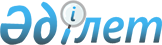 Об утверждении регламента электронной государственной услуги "Учет иностранных средств массовой информации, распространяемых на территории области"
					
			Утративший силу
			
			
		
					Постановление акимата Мангистауской области от 04 апреля 2012 года N 57. Зарегистрировано Департаментом юстиции Мангистауской области 23 апреля 2012 года N 2124. Утратило силу постановлением акимата Мангистауской области от 15 августа 2013 года № 244

      Сноска. Утратило силу постановлением акимата Мангистауской области от 15.08.2013 № 244.      В соответствии с Законом Республики Казахстан от 11 января 2007 года «Об информатизации», постановлением Правительства Республики Казахстан от 22 июля 2011 года № 842 «О внесении изменений и дополнений в постановления Правительства Республики Казахстан от 30 декабря 2009 года № 2315 «О внесении изменения и дополнений в постановление Правительства Республики Казахстан от 30 июня 2007 года № 561 и об утверждении стандартов государственных услуг» и от 20 июля 2010 года № 745 «Об утверждении реестра государственных услуг, оказываемых физическим и юридическим лицам», акимат области ПОСТАНОВЛЯЕТ:



      1. Утвердить прилагаемый регламент электронной государственной услуги «Учет иностранных средств массовой информации, распространяемых на территории области».



      2. Контроль за исполнением настоящего постановления возложить на заместителя акима области Жумашева К.Б.



      3. Настоящее постановление вступает в силу со дня государственной регистрации в органах юстиции и вводится в действие по истечении десяти календарных дней после первого официального опубликования.      Аким области                            Б. Мухамеджанов      «СОГЛАСОВАНО»      Министр транспорта и коммуникаций

      Республики Казахстан

      А.К. Жумагалиев

      04 апреля 2012 года

Утвержден

постановлением акимата

Мангистауской области

от 04 апреля 2012 года № 57 

Регламент электронной государственной услуги «Учет иностранных периодических печатных изданий, распространяемых на территории области»      Сноска. Заголовок в редакции постановления акимата Мангистауской области от 11.01.2013 № 5 (вводится в действие по истечению десяти календарных дней после дня его первого офицального опубликования) 

1. Общие положения

      1. Электронная государственная услуга «Учет иностранных периодических печатных изданий, распространяемых на территории области» (далее – электронная государственная услуга) оказывается государственным учреждением «Управление внутренней политики Мангистауской области» (далее – МИО), через центры обслуживания населения (далее – ЦОН) на альтернативной основе, а также через веб-портал «электронного правительства»: www.e.gov.kz (далее – ПЭП).

      Сноска. Пункт 1 в редакции постановления акимата Мангистауской области от 11.01.2013 № 5 (вводится в действие по истечению десяти календарных дней после дня его первого офицального опубликования)



      2. Электронная государственная услуга оказывается на основании стандарта государственной услуги «Учет иностранных средств массовой информации, распространяемых на территории области (города республиканского значения, столицы)», утвержденного постановлением Правительства Республики Казахстан от 22 июля 2011 года № 842.



      3. Степень автоматизации электронной государственной услуги: частично автоматизированная (электронная государственная услуга, содержащая медиа-разрывы).



      4. Вид оказания электронной государственной услуги: транзакционная услуга.



      5. Понятия и сокращения, используемые в настоящем регламенте электронной государственной услуги «Учет иностранных средств массовой информации, распространяемых на территории области» (далее – Регламент):

      1) бизнес-идентификационный номер (далее – БИН) – уникальный номер, формируемый для юридического лица (филиала и предствительства) и индивидуального предпринимателя, осуществляющего деятельность в виде совместного предпринимательства;

      2) веб-портал «электронного правительства» (далее – ПЭП) – информационная система, представляющая собой единое окно доступа ко всей консолидированной правительственной информации, включая нормативную правовую базу, и к электронным государственным услугам;

      3) МИО – местный исполнительный орган (государственное учреждение «Управление внутренней политики Мангистауской области»);

      4) индивидуальный идентификационный номер (далее – ИИН) – уникальный номер, формируемый для физического лица, в том числе индивидуального предпринимателя, осуществляющего деятельность в виде личного предпринимательства;

      5) информационная система (далее – ИС) – система, предназначенная для хранения, обработки, поиска, распространения, передачи и предоставления информации с применением аппаратно-программного комплекса;

      6) ИС НУЦ – информационная система Национального удостоверяющего центра Республики Казахстан;

      7) ИС ЦОН – информационная система центров обслуживания населения;

      8) ИС МИО – информационная система местных исполнительных органов/информационная система «Региональный шлюз, как подсистема шлюза «электронного правительства» Республики Казахстан, в части автоматизированного рабочего места сотрудника местного исполнительного органа;

      9) медиа-разрыв – чередование бумажного и электронного документооборота в процессе оказания услуг, когда необходимы преобразования документов из электронной формы в бумажную или наоборот;

      10) пользователь – субъект, обращающийся к информационной системе за получением необходимых ему электронных информационных ресурсов и пользующийся ими;

      11) потребитель – физическое или юридическое лицо, которому оказывается электронная государственная услуга;

      11) РШЭП – региональный шлюз «электронного правительства»;

      12) СМИ – средства массовой информации;

      13) структурно-функциональные единицы (далее – СФЕ) – перечень структурных подразделений государственных органов, государственных учреждений или иных организаций, которые участвуют в процессе оказания электронной государственной услуги;

      14) транзакционная услуга – услуга по предоставлению пользователям электронных информационных ресурсов, требующая взаимного обмена информацией с применением электронной цифровой подписи;

      15) ЦОН – Центр обслуживания населения;

      16) шлюз «электронного правительства» (далее – ШЭП) – информационная система, предназначенная для интеграции информационных систем «электронного правительства» в рамках реализации электронных услуг;

      17) электронная цифровая подпись (далее – ЭЦП) — набор электронных цифровых символов, созданный средствами электронной цифровой подписи и подтверждающий достоверность электронного документа, его принадлежность и неизменность содержания;

      18) электронный документ – документ, в котором информация представлена в электронно-цифровой форме и удостоверена посредством электронной цифровой подписи. 

2. Порядок деятельности услугодателя по оказанию электронной государственной услуги

      6. Пошаговые действия и решения услугодателя через МИО (диаграмма № 1 функционального взаимодействия при оказании частично автоматизированной электронной государственной услуги) приведены в приложении 2 к настоящему Регламенту:

      1) потребитель должен обратиться в МИО для получения услуги имея при себе заявление и оригиналы необходимых документов. Проверка подлинности заявления и документов потребителя сотрудником МИО.

      2) процесс 1 – процесс ввода сотрудником МИО ИИН/БИН и пароля (процесс авторизации) в ИС МИО для оказания электронной государственной услуги;

      3) условие 1 – проверка в ИС МИО подлинности данных о зарегистрированном сотруднике МИО через ИИН/БИН и пароль;

      4) процесс 2 – формирование сообщения об отказе в авторизации в ИС МИО в связи с имеющими нарушениями в данных сотрудника МИО;

      5) процесс 3 – выбор сотрудником МИО услуги, указанной в настоящем Регламенте, вывод на экран формы запроса для оказания услуги и заполнение формы (ввод данных, прикрепление сканированных документов) с учетом ее структуры и форматных требований;

      6) процесс 4 – подписание посредством ЭЦП сотрудника МИО заполненной формы (введенных данных, прикрепленных сканированных документов) запроса на оказание электронной государственной услуги;

      7) условие 2 – проверка соответствия идентификационных данных (между ИИН/БИН, указанным в запросе и ИИН/БИН, указанным в регистрационном свидетельстве ЭЦП), срока действия регистрационного свидетельства ЭЦП и отсутствия в списке отозванных (аннулированных) регистрационных свидетельств ИС МИО;

      8) процесс 5 – формирование сообщения об отказе в запрашиваемой электронной государственной услуге в связи с не подтверждением подлинности ЭЦП сотрудника МИО;

      9) процесс 6 – обработка электронной государственной услуги сотрудником МИО;

      10) процесс 7 – формирование сотрудником МИО результата оказания электронной государственной услуги (справка об учете иностранных СМИ, распространяемых на территории области, либо мотивированный ответ об отказе в учете иностранных СМИ). Электронный документ формируется с использованием ЭЦП сотрудника МИО;

      11) процесс 8 – выдача сотрудником МИО нарочно или посредством отправки на электронную почту потребителя результата оказания электронной государственной услуги (справка об учете иностранных СМИ, распространяемых на территории области, либо мотивированный ответ об отказе в учете иностранных СМИ).



      7. Пошаговые действия и решения услугодателя через ЦОН (диаграмма № 2 функционального взаимодействия при оказании частично автоматизированной электронной государственной услуги) приведены в приложении 2 к настоящему Регламенту:

      1) процесс 1 – процесс авторизации оператора ЦОН в ИС ЦОН для оказания электронной государственной услуги;

      2) условие 1 – проверка в ИС ЦОН подлинности данных о зарегистрированном операторе через ИИН/БИН и пароль, либо ЭЦП;

      3) процесс 2 – формирование сообщения об отказе в авторизации в ИС ЦОН в связи с имеющими нарушениями в данных оператора ЦОН;

      4) процесс 3 – выбор оператором ЦОН услуги, указанной в настоящем Регламенте, вывод на экран формы запроса для оказания услуги и заполнение формы (ввод данных, прикрепление сканированных документов) с учетом ее структуры и форматных требований;

      5) процесс 4 – подписание посредством ЭЦП оператора ЦОН заполненной формы (введенных данных, прикрепленых сканированных документов) запроса на оказание электронной государственной услуги;

      6) условие 2 – проверка соответствия идентификационных данных (между ИИН/БИН, указанным в запросе и ИИН/БИН, указанным в регистрационном свидетельстве ЭЦП), срока действия регистрационного свидетельства ЭЦП и отсутствия в списке отозванных (аннулированных) регистрационных свидетельств в ИС ЦОН;

      7) процесс 5 – формирование сообщения об отказе в запрашиваемой электронной государственной услуге в связи с не подтверждением подлинности ЭЦП оператора;

      8) процесс 6 – направление подписанного ЭЦП оператора ЦОН электронного документа (запроса потребителя) через РШЭП/ШЭП в ИС МИО и обработка электронной государственной услуги сотрудником МИО;

      9) процесс 7 – формирование сотрудником МИО результата оказания электронной государственной услуги (справка об учете иностранных СМИ, распространяемых на территории области, либо мотивированный ответ об отказе в учете иностранных СМИ). Электронный документ формируется с использованием ЭЦП сотрудника МИО и передается в ИС ЦОН;

      10) процесс 8 – выдача выходного документа сотрудником ЦОН потребителю услуги нарочно или посредством отправки на электронную почту.



      8. Пошаговые действия и решения услугодателя через ПЭП (диаграмма № 3 функционального взаимодействия при оказании частично автоматизированной электронной государственной услуги) приведены в приложении 2 к настоящему Регламенту:

      1) потребитель осуществляет регистрацию на ПЭП с помощью ИИН/БИН и пароля (осуществляется для незарегистрированных потребителей на ПЭП);

      2) процесс 1 – процесс ввода потребителем ИИН/БИН и пароля (процесс авторизации) на ПЭП для получения электронной государственной услуги;

      3) условие 1 – проверка на ПЭП подлинности данных о зарегистрированном потребителе через ИИН/БИН и пароль;

      4) процесс 2 – формирование ПЭП сообщения об отказе в авторизации в связи с имеющими нарушениями в данных потребителя;

      5) процесс 3 – выбор потребителем услуги, указанной в настоящем Регламенте, вывод на экран формы запроса для оказания услуги и заполнение потребителем формы (ввод данных, прикрепление сканированных документов) с учетом ее структуры и форматных требований;

      6) процесс 4 – подписание посредством ЭЦП потребителя заполненной формы (введенных данных, прикрепленных сканированных документов) запроса на оказание электронной государственной услуги;

      7) условие 2 – проверка соответствия идентификационных данных (между ИИН/БИН, указанным в запросе и ИИН/БИН, указанным в регистрационном свидетельстве ЭЦП), срока действия регистрационного свидетельства ЭЦП и отсутствия в списке отозванных (аннулированных) регистрационных свидетельств ПЭП;

      8) процесс 5 – формирование сообщения об отказе в запрашиваемой электронной государственной услуге в связи с не подтверждением подлинности ЭЦП потребителя;

      9) процесс 6 – направление подписанного ЭЦП потребителя электронного документа (запроса потребителя) через РШЭП/ШЭП в ИС МИО и обработка электронной государственной услуги сотрудником МИО;

      10) процесс 7 – формирование сотрудником МИО результата оказания электронной государственной услуги (справка об учете иностранных СМИ, распространяемых на территории области, либо мотивированный ответ об отказе в учете иностранных СМИ). Электронный документ формируется с использованием ЭЦП сотрудника МИО и передается в личный кабинет на ПЭП.



      9. Способ проверки получателем статуса исполнения запроса по электронной государственной услуге: на ПЭП в разделе «История получения услуг», а также при обращении в МИО или ЦОН.



      10. Номер контактного телефона для получения информации об электронной государственной услуге, также в случае необходимости оценки (в том числе обжалования) их качества: 8(7292) 42-66-10. 

3. Описание порядка взаимодействия в процессе оказания электронной государственной услуги

      11. СФЕ, которые участвуют в процессе оказания электронной государственной услуги:

      1) ПЭП;

      2) РШЭП/ШЭП;

      3) ИС НУЦ;

      4) ИС ЦОН;

      5) ИС МИО;

      6) ЦОН;

      7) МИО.



      12. Текстовое табличное описание последовательности действий СФЕ с указанием срока выполнения каждого действия приведено в приложении 1 к настоящему Регламенту.



      13. Диаграммы, отражающие взаимосвязь между логической последовательностью действий (в процессе оказания электронной государственной услуги) СФЕ в соответствии с их описаниями, приведены в приложении 2 (диаграммы № 1, 2, 3) к настоящему Регламенту.



      14. В приложении 3 к настоящему Регламенту приведены формы, шаблоны бланков в соответствии с которыми должен быть представлен результат оказания электронной государственной услуги.



      15. Результаты оказания электронной государственной услуги потребителям измеряются показателями качества и доступности в соответствии с приложением 4 к настоящему Регламенту.



      16. Требования, предъявляемые к процессу оказания электронной государственной услуги потребителям:

      1) соблюдение конституционных прав и свобод человека;

      2) соблюдение законности при исполнении служебного долга;

      3) вежливость;

      4) предоставление исчерпывающей и полной информации;

      5) защита и конфиденциальность документов физических и юридических лиц.



      17. Технические условия оказания электронной государственной услуги:

      поддерживаемые устройства доступа и оказания электронных государственных услуг (компьютер, Интернет, пункт общественного доступа, ЦОН, МИО).

Приложение 1

к регламенту электронной государственной услуги

«Учет иностранных средств массовой информации,

распространяемых на территории области»      Сноска. Приложение 1 в новой редакции постановлением акимата Мангистауской области от 11.01.2013 № 5 (вводится в действие по истечению десяти календарных дней после дня его первого офицального опубликования) 

Таблица 1. Описание действий СФЕ через ПЭП 

Таблица 2. Описание действий посредством ЦОН 

Таблица 3. Описание действий посредством ПЭП

      Примечание:

      В данной таблице перечисляются действия (функции, процедуры, операции) ПЭП, ИС и всех СФЕ с указанием форм завершения, сроков исполнения и указанием номеров последующих действий в технологической цепочке процесса оказания электронной государственной услуги.

      На основании таблицы строятся диаграммы функционального взаимодействия при оказании электронных государственных услуг.

Приложение 2

к регламенту электронной государственной услуги

«Учет иностранных средств массовой информации,

распространяемых на территории области»      Сноска. Приложение 2 в новой редакции постановлением акимата Мангистауской области от 11.01.2013 № 5 (вводится в действие по истечению десяти календарных дней после дня его первого офицального опубликования)(смотрите в бумажном варианте)

      Рисунок 1. Диаграмма № 1 функционального взаимодействия при оказании частично автоматизированной электронной государственной услуги через МИО (смотрите в бумажном варианте)

      Рисунок 2. Диаграмма № 2 функционального взаимодействия при оказании частично автоматизированной электронной государственной услуги через ИС ЦОН(смотрите в бумажном варианте)

      Рисунок 3. Диаграмма № 3 функционального взаимодействия при оказании частично автоматизированной электронной государственной услуги через ПЭП

Условные обозначения(смотрите в бумажном варианте)

Приложение 3

к регламенту электронной государственной услуги

«Учет иностранных средств массовой информации,

распространяемых на территории области»      Сноска. Приложение 3 в новой редакции постановлением акимата Мангистауской области от 11.01.2013 № 5 (вводится в действие по истечению десяти календарных дней после дня его первого офицального опубликования) 

Экранная форма заявления на электронную

государственную услугу (смотрите в бумажном варианте) 

Форма выходного документа (справки) на электронную государственную услугу(смотрите в бумажном варианте) 

Форма выходного документа (отказа)(смотрите в бумажном варианте) 

Форма выходного документа (справки) на электронную государственную услугу(смотрите в бумажном варианте)

Приложение 4

к регламенту электронной государственной услуги

«Учет иностранных средств массовой информации,

распространяемых на территории области»      Сноска. Приложение 4 в новой редакции постановлением акимата Мангистауской области от 11.01.2013 № 5 (вводится в действие по истечению десяти календарных дней после дня его первого офицального опубликования) 

Форма анкеты для определения показателей

электронной государственной услуги: «качество» и «доступность» ____________________________________________________

(наименование услуги)      1. Удовлетворены ли Вы качеством процесса и результатом оказания электронной государственной услуги?

      1) не удовлетворен;

      2) частично удовлетворен;

      3) удовлетворен.

      2. Удовлетворены ли Вы качеством информации о порядке оказания электронной государственной услуги?

      1) не удовлетворен;

      2) частично удовлетворен;

      3) удовлетворен.
					© 2012. РГП на ПХВ «Институт законодательства и правовой информации Республики Казахстан» Министерства юстиции Республики Казахстан
				1№ действия(хода, потока работ)123456782Наименова-

ние СФЕПолуча-тельПЭППолуча-тельПЭППолуча-тельАРМ РШЭПАРМ РШЭПАРМ РШЭП3Наименова-

ние действия (процесса, процедуры, операции) и их описаниеАвтори-зуется на ПЭП по ИИН и пароля.Фор-

ми-

рует сооб-щение об отка-зе в связи с имею-щими-ся нару-шени-ями в дан-

ных полу-

чате-

ляВыби-

рает услугу и форми-

рует данные запро-са, выбо-

ром полу-

чателя ЭЦП.Фор-

ми-

рует сооб-щение об отка-зе в связи с имею-щими-ся нару-ше-

ниями в дан-

ных полу-чате-ля ЭЦПУдос-

тове-

рение (под-

писа-

ние) по-

сред-

ством ЭЦП полу-

чателя и на-

прав-

ление запро-са в АРМ РШЭПРегис-трация доку-

ментаФор-

миро-

ва-

ние сооб-щения об отка-зе в связи с имею-щими-ся нару-ше-

ниями в доку-мен-

тах полу-чате-

ляПолу-чение полу-чате-лем ре-зуль-тата услу-ги4Форма завершения (данные, документ организационно–распо-

рядительное решение)Отобра-

жение уведом-ления об успеш-

ном форми-

ровании запроса.Фор-

миро-

вание сооб-

щения об отка-

зе в за-

пра-

ши-

вае-

мой элек-

трон-

ной госу-

дар-

ствен-

ной услуге.Мар-

шрути-

зация запро-

са.Фор-

миро-

вание сооб-

щения об отка-

зе в за-

пра-

ши-

вае-

мой элек-

трон-

ной госу-

дар-

ствен-

ной услугеМар-

шрути-

зация запро-са.Регис-трация запро-са с при-

свое-

нием номера заяв-

лению.Фор-

миро-

вание моти-

виро-

ван-

ного отка-за.Ото-

бра-

жение вы-

ход-

ного доку-

мента5Сроки исполнения30 секунд – 1 минута30 секунд1,5 минуты1,5 минуты30 секунд – 1 минута1 минута30 секунд10 рабочих дней6Номер следующего действия2– если есть нару-

шения в данных полу-

чателя; 3–если авто-

риза-

ция прошла успеш-

но–4 - если есть нару-

шения в данных полу-

чателя; 5–если нару-

шений нет--7 - если есть нару-

шения в данных полу-

чателя; 8 –если нару-

шений нет--1№ действия(хода, потока работ)1234567892НаименованиеСФЕАРМ ИС ЦОНОператор ЦОНаОператор ЦОНаГБД ФЛ/ГБД ЮЛ, ЕНИСОператор ЦОНаОператор ЦОНаАРМ РШЭПАРМ РШЭПАРМ РШЭП3Наиме-

нование дейст-

вия(про-

цесса, проце-

дуры, опера-

ции) и их описа-

ниеАвто-ризу-ется опе-

раторЦОНа по логи-ну и паро-

люВыби-

рает услугу и форми-

рует данные запро-

саНа-

пра-

вле-

ние зап-

роса в ГБД ФЛ/ГБД ЮЛ, ЕНИС
Фор-

миру-

ет сооб-щение о не-

воз-

мож-

ности полу-

чения дан-

ных в связи с от-

сут-

стви-ем дан-

ных полу-чате-

ляЗа-

пол-

не-

ние за-

проса с при-

креп-

ле-

нием к форме зап-

роса необ-

ходи-

мых доку-

мен-

тов и удос-

тове-

рение ЭЦПНап-

рав-

ление доку-мента удос-тове-рен-

ного (под-пи-

сан-

ного) ЭЦП в АРМ РШЭПРе-

гис-

тра-

ция доку-ментаФор-

ми-

рова-

ние сооб-щения об отка-зе в услу-

ге в связи с имею-щими-ся нару-ше-

ниями в доку-мен-

тах полу-чате-ляПолу-чение полу-чате-лем резу-льта-тауслу-

ги4Форма завер-

шения (данные, доку-

мент органи-зацион-но–рас-поряди-тельное решение)Ре-

гис-

тра-

ция зап-

роса в сис-

теме с прис-вое-

нием номе-ра заяв-лению.Ото-

браже-

ние уве-

дом-

ления об успеш-ном форми-рова-

нии запро-са.Мар-шру-

тиза-

ция зап-

роса.Фор-

ми-

рова-ние моти-виро-ван-

ного отка-за.Ото-

бра-

же-

ние уве-

дом-

ле-

ния об ус-

пеш-

ном фор-

ми-

рова-

нии зап-

росаМарш-рути-зация зап-

роса.Ре-

гис-

тра-

ция зап-

роса с прис-вое-

нием номе-ра заяв-лению.Фор-

ми-

рова-

ние моти-виро-ван-

ного отка-за.Фор-

ми-

рова-

ние ре-

зуль-

тата услуги справки5Сроки испол-

нения30 се-

кунд – 1 мину-

та30 секунд1,5 мину-ты1,5 мину-ты30 се-

кунд – 1 мину-

та1 мину-та1 мину-та30 се-

кунд – 1 мину-

та10 рабо-чих дней6Номер следую-щего дей-

ствия234 - если есть нару-шения в дан-

ных поль-зова-теля; 5–ес-ли нару-шений нет---8 – если есть нару-шения; 9 – если нару-шений нет--Действия основного процесса (хода, потока работ)Действия основного процесса (хода, потока работ)Действия основного процесса (хода, потока работ)Действия основного процесса (хода, потока работ)Действия основного процесса (хода, потока работ)1№ действия (хода, потока работ)1232Наименование СФЕ, ИСПЭПРШЭП (ШЭП)ИС МИО3Наименование действия (процесса, процедуры, операции) и их описаниеАвторизация потребителя на ПЭП, заполнение формы запроса. Проверка корректности введенных данных для получения электронной государственной услугиМаршрутизация запроса в ИС МИО и уведомления в ИС ЦОН (в случае корректности введенных данных)Присвоение номера заявлению и отображение в статусе поступившие (в случае корректности введенных данных)4Форма завершения (данные, документ, организационно-распорядитель-

ное решение)Отображение уведомления об успешном формировании запроса или формирование сообщения об отказе в запрашиваемой электронной государствен-ной услугеМаршрутизация запроса (в случае корректности введенных данных)Отправка уведомления на ПЭП (в случае корректности введенных данных)5Сроки исполненияНе более 1 минутыНе более 1 минутыНе более 1 минуты6Номер следующего действия234Действия основного процесса (хода, потока работ)Действия основного процесса (хода, потока работ)Действия основного процесса (хода, потока работ)Действия основного процесса (хода, потока работ)Действия основного процесса (хода, потока работ)1№ действия (хода, потока работ)4562Наименование СФЕ, ИСИС ЦОНМИОМИО3Наименование действия (процесса, процедуры, операции) и их описаниеОтображение статуса поступившие с ПЭП в ИС ЦОН (в случае корректности введенных данных)Принятие заявления на исполнение (в случае корректности введенных данных)Исполнение запроса. Принятие решения об учете иностранных СМИ4Форма завершения (данные, документ, организационно-распорядительное решение)Отображение статуса (в случае корректности введенных данных)Принятие в работу (в случае корректности введенных данных)Формирование справки, либо мотивированного отказа5Сроки исполненияНе более 1 минутыНе более 5 минут15 календарных дней6Номер следующего действия567Действия основного процесса (хода, потока работ)Действия основного процесса (хода, потока работ)Действия основного процесса (хода, потока работ)Действия основного процесса (хода, потока работ)Действия основного процесса (хода, потока работ)1№ действия (хода, потока работ)7892Наименование СФЕ, ИСИС МИО РШЭП (ШЭП)ПЭП3Наименование действия (процесса, процедуры, операции) и их описаниеФормирование выходного документа.Маршрутизация уведомления о смене статуса «в работе» на ПЭП и ИС ЦОНОтображение статуса «в работе»4Форма завершения (данные, документ, организационно-распорядитель- ное решение)Формирование выходного документа в системеМаршрутизацияОтображение статуса5Сроки исполненияНе более 1 минутыНе более 1 минутыНе более 1 минуты6Номер следующего действия8910Действия основного процесса (хода, потока работ)Действия основного процесса (хода, потока работ)Действия основного процесса (хода, потока работ)Действия основного процесса (хода, потока работ)Действия основного процесса (хода, потока работ)1№ действия (хода, потока работ)1011122Наименование СФЕ, ИСИС ЦОНМИОИС МИО3Наименование действия (процесса, процедуры, операции) и их описаниеОтображение уведомления и статусаСоздание выходного документаПодписание выходного документа ЭЦП сотрудника МИО. Формирование уведомления о смене статуса оказания услуги на ПЭП и ИС ЦОН4Форма завершения (данные, документ, организационно- распорядительное решение)Отображение статусаПодписанный выходной документОтправка уведомления с выходным документом на ПЭП, и смены статуса в ИС ЦОН5Сроки исполненияНе более 1 минутыНе более 1 минутыНе более 1 минуты6Номер следующего действия111213Действия основного процесса (хода, потока работ)Действия основного процесса (хода, потока работ)Действия основного процесса (хода, потока работ)Действия основного процесса (хода, потока работ)Действия основного процесса (хода, потока работ)1№ действия (хода, потока работ)1314152Наименование СФЕ, ИСРШЭП (ШЭП)ПЭПИС ЦОН3Наименование действия (процесса, процедуры, операции) и их описаниеМаршрутизация уведомления о смене статуса с выводом выходного документа на ПЭП и уведомления о смене статуса в ИС ЦОНОтображение уведомления о завершении оказания услуги с возможностью просмотра выходного документаОтображение уведомления о завершении оказания услуги4Форма завершения (данные, документ, организационно-распорядитель- ное решение)МаршрутизацияОтображение выходного документаОтображение статуса исполнения5Сроки исполненияНе более 1 минутыНе более 1 минутыНе более 1 минуты6Номер следующего действия1415-